Publicado en Madrid el 17/09/2019 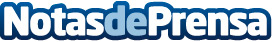 BaRRa de Pintxos inaugura nuevo local en Moraleja Green El nuevo local es uno de los proyectos más ambiciosos de la enseña. Con casi 500 m2 se empleará también para formación e I+D de productoDatos de contacto:Borja SánchezDirector de Expansión de Tormo Franquicias Consulting911 592 558Nota de prensa publicada en: https://www.notasdeprensa.es/barra-de-pintxos-inaugura-nuevo-local-en Categorias: Nacional Franquicias Gastronomía Madrid Entretenimiento Emprendedores Restauración http://www.notasdeprensa.es